Муниципальное дошкольное образовательное учреждение«Детский сад комбинированного вида№18 «Берёзка»г. Будённовска Будённовского районаПроект«Лук –зелёный друг»Тип проекта:  групповой, познавательно – исследовательский       Сроки  реализации: три  недели  -  краткосрочный                 Автор  проекта : Иванова Анна  Ивановна                 Воспитатель высшей квалификационной категорииПроект: «Лук – зелёный друг»Этапы реализации проекта:1)Подготовительный этап: Постановка проблемного вопроса ; подготовка к посадке лука (родители принесли луковицы), организация места для посадки лука (земля, контейнер для лука);сбор худ. литературы: стихи, загадки, пословицы, поговорки.2) Основной этап: знакомство с землёй, с художественной литературой о луке, посадка лука;исследование и ухаживание за ним; проведение бесед; дидактических игр, игровых упражнений;зарисовка наблюдений; выполнение аппликации, лепки и рисования; рассматривание иллюстраций.3) Заключительный этап: Результаты проекта:Оформление огорода на подоконникеВыставка детского рисунка «Чиполлино». Познавательная активность детей, которая нашла своё отражение в книгах «Всё о луке» с рассказами детей и родителей, с фотографиями, с загадками, стихами и. др.Актуальность:Проект возник по инициативе самих детей группы. В ходе беседы с детьми выяснилось, что все знают: лук полезен, его надо есть, чтобы не болеть. В холодный период времени особое внимание нужно уделять своему здоровью, поэтому, чтобы не болеть, нужно посадить лук и употреблять его в пищу. А то, что зеленый лук можно вырастить на подоконнике при соблюдении условий роста растений практически никто не знал.Исходя из этого, мы решили провести исследование по выращиванию лука на подоконнике в благоприятных и неблагоприятных условиях и разработали данный проект.Поэтому единственный вариант знакомства детей с окружающим миром- научить самостоятельно находить ответы на интересующие вопросы. Достичь этого можно используя метод экспериментирования.Проблема проекта: Можно ли вырастить зелёный лук на подоконнике?Гипотеза: Из репчатого лука можно вырастить перья зеленого лука при соблюдении условий, необходимых для роста растений (свет, тепло, вода, земля).Тип проекта: познавательно – исследовательский.Продолжительность: краткосрочный  - 3недели  Участники проекта: дети средней группы, их родители и воспитатели.Цель проекта: вызвать у детей познавательный интерес к выращиванию репчатого лука на перо в комнатных условиях, узнать о его пользе, заинтересовать этапами проведения опыта.Задачи проекта:закрепление представлений о луке, особенностях внешнего строения, находить «донце» с корнями иформирование представления об основных условиях, которые необходимы для роста лука (вода,выработка навыков посадки лука на землю и в стакан с водой;выявление, сравнение изменений и различий, которые произошли с луковицами во время его роста;воспитание бережного отношения к растениям, сопереживания им, понимания необходимости их;формирование представления об основных потребностях лука, условиях, которые необходимы для его роста;научить выполнять индивидуальные и коллективные поручения.Ожидаемые результаты:объединить детей, родителей и воспитателей в совместной деятельности,выращивание лука на подоконнике, при этом дети должны:получить представления как сажают лук, как ухаживать за ним;знать пользу лука;знать поговорки, пословицы, загадки про лук;знать где и в каких целях можно использовать лукВыводы: В результате проведенной работы дошкольники понимают и осознают насколько ценен лук.По итогам работы было отмечено: Повышение уровня экологической культуры у детей и их родителей.Развитие у детей познавательного интереса к объектам природы ближайшего окружения, в частности, к луку.Развитие исследовательской, практической деятельности в ходе проведения проекта. Укрепление сотрудничества родителей с детским садом.Заключение:Реализация данного проекта научила дошкольников сравнивать, анализировать, делать выводыДети приобрели новый опыт поисково-исследовательской деятельности. В процессе работы над проектом дошкольники рассматривали рост лука, отметили его роль как лекарственного сырья; изучали чудодейственное влияние на здоровье человека.Расширился кругозор и мыслительная деятельность детей.Сам процесс и результат проекта принес детям удовлетворение, радость переживания, осознания собственных умений. Благодаря проведенной работе, дети осознанно могут ответить на вопрос, почему необходим ЛУКПриложениеИсторическая справка: «О луке — детям»Кто из нас не знает, что такое лук?Скорее всего, таких незнаек нет. И не надо быть опытным луководом, чтобы вырастить это растение. Белый, фиолетовый, жёлтый – каких только цветов не бывает эта древнейшая на земле овощная культура.Родина репчатого лука – горные районы Средней Азии. В качестве культурного растения первыми его научились использовать жители Индии и Афганистана. Затем он начал своё «победное шествие» и в другие страны мира.Был такой старинный обычай. Когда в южных селениях по улице двигался свадебный кортеж, то во главе его шёл крестьянин с огромным венком из репчатого лука – символом благополучия молодой семьи. Праздничный венок был надет на шею. Блестящие луковицы сверкали на солнце, и «перешёптывались» между собой в своей особой «луковой» манере. До сих пор венки, косы, плетеницы из лука в ходу.Все виды лука имеют высокие вкусовые качества. Около двухсот пятидесяти из них произрастают в диком виде в Средней Азии, в Крыму, на Алтае и Дальнем Востоке, в Сибири, в Европейской части страны. Эта культура имеет огромное народнохозяйственное значение. Лук используется в качестве пищевого, витаминоносного, лекарственного, декоративного, медоносного растения. При огромном количестве различных видов, к возделываемым относятся гораздо меньшее количество. Из луковых растений, завоевавших место на наших садовых и огородных участках, наиболее распространены семь видов: батун, душистый, порей, репчатый, слизун, шнитт, и чеснок.28 августа 2009года в селе Мячково Коломенского района был открыт памятник луку. На постаменте надпись: «Счастье наше луковое».Это село издревле славится в Коломенском районе и за его пределами своим луком - его так и называют «мячковский»!Идея поставить памятник любимому овощу принадлежит главе сельского поселения Радужное - Светлане Тельновой. Увековечен этот овощ в камне в образе сказочного Чиполлино.Памятник луку расположен рядом с детской площадкой, что сделало место особенно любимым для прогулок ребятишек и их мам.Индивидуальные беседы с детьми о пользе лукаПолезные свойства лука подмечены человеком давно. Луковые культуры приносят пользу всем, особенно их зелёные листья, которые содержат витамин С и каротин. Свежая зелень луковых – хорошее противоцинготное средство, она возбуждает аппетит, улучшает пищеварение. Зелёный лук всех видов полезен больным острым респираторным заболеванием или гриппом, так как в его состав входят фитонциды, губительно действующие на болезнетворные микроорганизмы. Лук-порей рекомендуется при нарушениях обмена веществ.Экологические игры«Исправь ошибку художника»Цель: учить различать корешки и вершки овощей.Материал: карты с изображением корешков и карты с изображением вершков.Ход: дети должны найти ошибку и исправить её.«Кому нужна вода»Цель: Закрепить знания детей о том, что вода нужна всему живомуМатериал: большие карты с изображением (в центре) воды. Маленькие карты с изображением животных, человека, растений.Ход: дети должны выложить по кругу маленькие карточки и назвать, кому нужна вода.«Советы Айболита»Цель: Воспитывать у детей потребность бережно относится к своему здоровью.Материал: Карточки с изображением солнца, воздуха, овощей, зелени, фруктов.Ход: Ведущий поднимает карточку с картинкой и спрашивает: «Чем полезен этот овощ?» Дети отвечают. Побеждает тот,кто дал больше всего правильных ответов.«Опиши, мы угадаем»Цель: Учить описывать предметы и находить их по описанию.Материал: овощи корзина.Ход: Ребёнок выходит за дверь,а остальные составляют описание одного из овощей. Когда водящий возвращается, один из детей рассказывает о характерных признаках предмета, который надо узнать и назвать.Сюжетно-ролевая игра «Зеленый друг»- О каких полезных свойствах лука вы знаете (ответы детей? Предлагаю поиграть в игру, которая называется «Зеленый друг». Нам нужно несколько пациентов, которые будут приходить к нам на прием.(На бумаге написано: болит зуб, рана на руке, ангина, грипп, болит ухо, болит шея, аллергия, насморк. Эти бумажки предлагаются читающим детям.)Пациенты приходят к врачу-воспитателю. Врач с помощью детей дает советы и готовит лекарства.Отит.Вату пропитать соком лука и вставить в ухо.РастяжениеНатертый лук смешать с сахаром и приложить к больному месту. Перебинтовать.РаныЗаварить шелуху и промывать рану.АллергияЕсть побольше лука.При зубной болиКусочек лука завернуть в ткань и положить в противоположное ухо.ГриппНатертую луковицу смешать с медом и есть по столовой ложке три раза в день.Лук смешать с сахаром и пить сок.АнгинаСмешать сок лимона, лука и воду. Полоскать горло.Натереть яблоко, лук, смешать с медом. Принимать по 1, 5 ст. ложке.НасморкЗакапывать сок лука в нос.Консультация для родителей «Лук от семи недуг»Лук "окультурен" человеком около 4000 лет назад. Считается, что репчатый лук люди начали выращивать в Средней Азии. Исцеляющие свойства репчатого лука были известны людям еще в древности. В луке содержатся витамины А, В и С, эфирные масла, а также кальций, железо, магний, фтор, серу (именно из-за нее у лука такой резкий запах) и фитонциды.Сок репчатого лука является сильным природным антибиотиком, оберегающим человека от простудных и инфекционных заболеваний. Лук активизирует обмен веществ, способствует очищению крови и стимулирует пищеварительные процессы. Его используют при гипертонии, общей слабости, для увеличения потенции, как противоглистное средство, а также при гастрите, геморрое и диабете. Сок лука применяется при ревматизме, бессоннице, неврастении.Кашица из свежего лука используется для лечения гриппа, дерматита, при выпадении волос, выведении мозолей и бородавок, а также против укусов комаров.Используют репчатый лук и в косметике: маски из него хорошо очищают кожу и делают ее мягче.В перьях зеленого лука содержится больше витаминов, чем в самой луковице. Зеленый лук — прекрасное средство для восполнения запаса витаминов, особенно в период весеннего авитаминоза. Так 100 граммов зеленого лука содержат дневную норму витамина С для взрослого человека. В состав ростков зеленого лука входят также каротин и витамины группы В. Луковое перо кроме того содержит хлорофилл, что полезно для процесса кроветворения.Еще одним важным полезным свойством лука является его положительное действие на функцию нашей сердечно -сосудистой системы. Зеленый лук рекомендуется всем тем, кто страдает от малокровия и слабости сердечной мышцы, кому необходимо укрепить стенки сосудов и нормализовать кровяное давление.Свежая зелень лука прекрасно возбуждает аппетит, придавая привлекательность любому блюду.Лук используется в кулинарии, и ценится как средство ото всех болезней. Ещё одно его неоспоримое достоинство, что это первый овощ, который появляется уже весной. В магазинах он доступен в течение всего года, что позволяет украшать им стол и поправлять своё здоровье. Чаще всего его употребляют в свежем виде и добавляют в самые разные блюда. Можно также и делать заготовки на зиму.Полезные свойства репчатого лука не исчезают при тепловой обработке. Жаренный, вареный или печеный он сохраняет все свои витамины, а так же вкус и аромат. Из него приготавливают настои и снадобья. Множество рецептов народной медицины не обходятся без него. Например: красные сорта лука помогают отчистить организм от холестерина. И его рекомендуют больным с онкологическими заболеваниями.Считается, что употребление зеленого лука или репчатого лука в больших количествах может иметь раздражающий эффект на слизистые оболочки, в частности – на слизистую желудка. Вместе с тем, использование зеленого лука в небольших дозах весьма полезно для пищеварения и нормализации работы желудочно-кишечного тракта. Зеленый лук способствует уничтожению вредных бактерий и инфекции, способствует пищеварению, стимулирует выделение желудочного сока и возбуждает аппетит. Однако, извлечь пользу зеленого лука для желудка могут лишь только все те, кто не страдает от серьезных заболеваний желудочно-кишечного тракта, таких как язва желудка и двенадцатиперстной кишки, гастриты, повышенная чувствительность, и так далее. Поэтому таким пациентам лучше категорически воздержаться от любого использования этого продукта.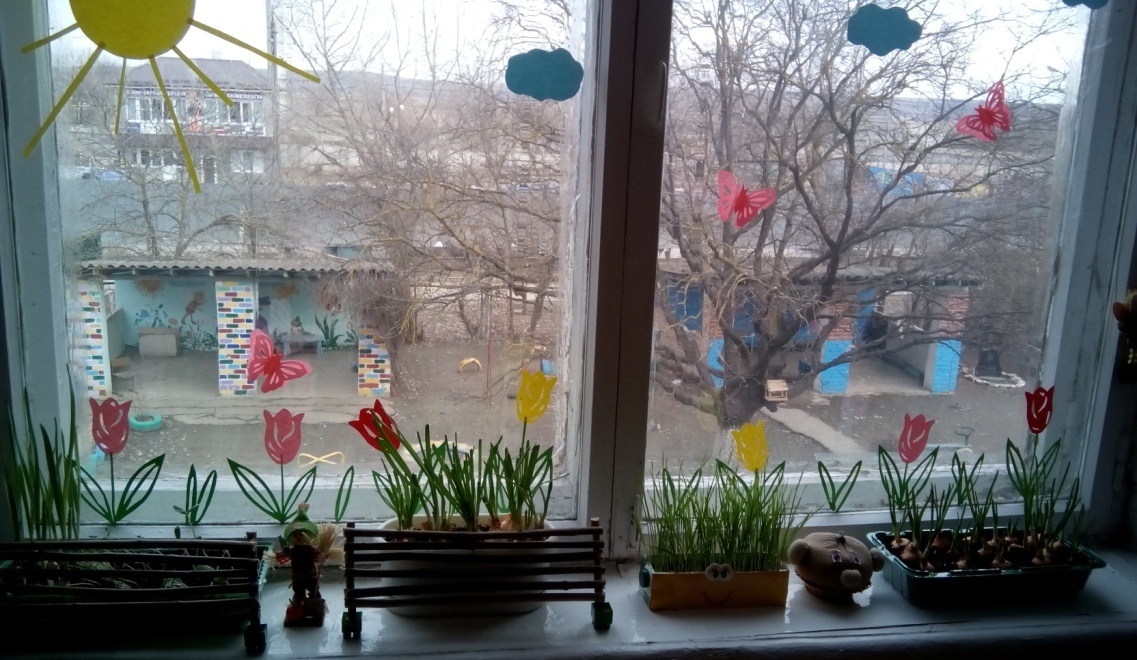 